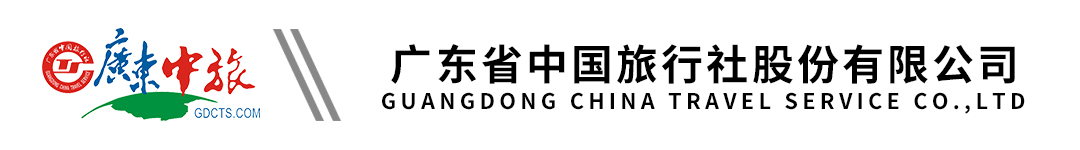 【美墨深度】美国东西岸+墨西哥蒂华纳+加州1号公路观海列车+科罗拉多大峡谷+尼亚加拉大瀑布13天行程单行程安排费用说明自费点其他说明产品编号US1709627570KB-FHXY出发地广东省-深圳市目的地美国-纽约行程天数13去程交通飞机返程交通飞机参考航班无无无无无产品亮点一次游遍美国墨西哥一次游遍美国墨西哥一次游遍美国墨西哥一次游遍美国墨西哥一次游遍美国墨西哥天数行程详情用餐住宿D1深圳早餐：X     午餐：X     晚餐：X   酒店视航班时间安排，此为赠送，不住不退！D2深圳-香港- 纽约早餐：X     午餐：X     晚餐：X   Clarion Inn/Comfort Inn/Days Inn /Quality Inn /Ramada Hotel/Red Roof Inn/Travelodge Hotel/Best Western/Super 8/Sleep Inn/ La Quinta Inn/ Baymont Inn & Suites或同级D3纽约-自由女神游船-华尔街-联合国总部大厦-洛克斐勒广场-第五大道-时代广场-百老汇大道-哈德逊广场早餐：√     午餐：X     晚餐：√   Clarion Inn/Comfort Inn/Days Inn /Quality Inn /Ramada Hotel/Red Roof Inn/Travelodge Hotel/Best Western/Super 8/Sleep Inn/ La Quinta Inn/ Baymont Inn & Suites或同级D4纽约-费城-独立宫-自由钟-雷丁市场-华盛顿-白宫-零公里纪念碑-杰弗逊纪念堂-韩战、越战纪念碑-林肯纪念堂-国会山庄早餐：√     午餐：X     晚餐：√   Clarion Inn/Comfort Inn/Days Inn /Quality Inn /Ramada Hotel/Red Roof Inn/Travelodge Hotel/Best Western/Super 8/Sleep Inn/ La Quinta Inn/ Baymont Inn & Suites或同级D5华盛顿-水牛城早餐：√     午餐：X     晚餐：√   Clarion Inn/Comfort Inn/Days Inn /Quality Inn /Ramada Hotel/Red Roof Inn/Travelodge Hotel/Best Western/Super 8/Sleep Inn/ La Quinta Inn/ Baymont Inn & Suites或同级D6水牛城 -拉斯维加斯早餐：√     午餐：X     晚餐：X   Americas Best Value Inn & Suites/Arizona Charlie's Boulder/Arizona Charlie'S Decatur/Boulder Station/Buffalo Bills或同级D7拉斯维加斯-66号公路-塞利格曼-科罗拉多大峡谷（南峡）-佩吉周边小镇早餐：√     午餐：X     晚餐：X   Clarion Inn/Comfort Inn/Days Inn /Quality Inn /Ramada Hotel/Red Roof Inn/Travelodge Hotel/Best Western/Super 8/Sleep Inn/ La Quinta Inn/ Baymont Inn & Suites或同级D8佩吉周边小镇-马蹄湾-拉斯维加斯早餐：√     午餐：X     晚餐：√   Americas Best Value Inn & Suites/Arizona Charlie's Boulder/Arizona Charlie'S Decatur/Boulder Station/Buffalo Bills或同级D9拉斯维加斯-洛杉矶早餐：√     午餐：X     晚餐：√   Clarion Inn/Comfort Inn/Days Inn /Quality Inn /Ramada Hotel/Red Roof Inn/Travelodge Hotel/Best Western/Super 8/Sleep Inn/ La Quinta Inn/ Baymont Inn & Suites或同级D10洛杉矶-海岸星光号观海列车-圣塔芭芭拉-洛杉矶早餐：√     午餐：X     晚餐：X   Clarion Inn/Comfort Inn/Days Inn /Quality Inn /Ramada Hotel/Red Roof Inn/Travelodge Hotel/Best Western/Super 8/Sleep Inn/ La Quinta Inn/ Baymont Inn & Suites或同级D11洛杉矶-圣地亚哥-圣地亚哥军港-圣地亚哥老城-墨西哥蒂华纳-洛杉矶早餐：√     午餐：X     晚餐：in&out明星汉堡   Clarion Inn/Comfort Inn/Days Inn /Quality Inn /Ramada Hotel/Red Roof Inn/Travelodge Hotel/Best Western/Super 8/Sleep Inn/ La Quinta Inn/ Baymont Inn & Suites或同级D12洛杉矶- 香港早餐：X     午餐：X     晚餐：X   飞机上D13香港-深圳早餐：X     午餐：X     晚餐：X   温馨的家费用包含1、全程机票经济舱票价、机场税（费）及燃油附加费； 1、全程机票经济舱票价、机场税（费）及燃油附加费； 1、全程机票经济舱票价、机场税（费）及燃油附加费； 费用不包含1、本次行程签证费用；1、本次行程签证费用；1、本次行程签证费用；项目类型描述停留时间参考价格拉斯维加斯大夜游体验美国最美丽、最璀璨、最耀眼、最具代表性的不夜城，夜游拉斯维加斯也是体验美国奢华、疯狂和纸醉金迷的最好方式，是游客到拉斯维加斯必游项目之一120 分钟$(美元) 80.00拉斯维加斯秀【拉斯摩天轮+灯光秀】：乘坐世界上最高、最大的摩天轮——豪客摩天轮（High Roller）；老城区观看耗资6000万美元，全球最大的天幕“灯光秀”$(美元) 110.00南峡内直升飞机乘直升飞机，你将遇见大峡谷最震慑人心的风光。30 分钟$(美元) 245.00羚羊彩穴+鲍威尔湖【羚羊彩穴】是世界上著名的狭缝型峡谷之一，也是著名的摄影景点，属于纳瓦荷原住民保护区，这里的地质构造是著名的红砂岩，谷内岩石被山洪冲刷得如梦幻世界。途中参观【鲍威尔湖】 ( Lake Powell)是为纪念美国第-个漂流此河并建议开发水利的先驱而命名的。其面积是米德湖的两倍多，有各种红色砂岩、石拱、峡谷和万面碧波，其风景远胜米德湖，已成为美国西南部的主要国家度假区。鲍威尔湖是蜿蜒在美国亚利桑那州和犹他州之间的天然水库但同时也是西部水危机的最典型代表$(美元) 260.00好莱坞环球影城环球影城是世界上最大的以电影及电视制作的为题材的主题公园。240 分钟$(美元) 250.00预订须知1.	客人落实行程时，需交纳报名费CNY5000/人，以便占位温馨提示18岁以下未成年人参团必备文件	